Региональный конкурс «Доброволец 34»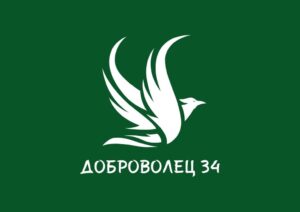 В Волгоградской области начался прием заявок на участие в региональном конкурсе «Доброволец 34».Конкурс направлен на развитие основных направлений добровольчества, выявления новых практик и инициатив в сфере волонтерства, увеличение численности граждан, вовлеченных в добровольческую деятельность.Основные направления Конкурса: «Норма жизни», «Следуй за мной», «Комфортный регион», «В потоке медиа», «Добро в культуру», «Лучший добровольческий (волонтерский) центр».Участниками Конкурса могут стать граждане Российской Федерации в возрасте от 14 лет, являющиеся волонтерами, представителями некоммерческих организаций, медиасферы, коммерческих структур, реализующих добровольческие (волонтерские) проекты, а также некоммерческие и коммерческие организации, осуществляющие социально полезную деятельность и реализующие социальные проекты.Заявки на участие в Конкурсе принимаются до 31 октября на портале DOBRO.RU в разделе «Конкурсы»  www.dobro.ru/contest/55/apply